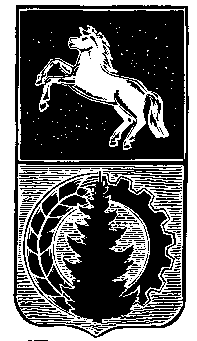 ДУМА АСИНОВСКОГО РАЙОНАРЕШЕНИЕот 25.01.2018 № 177	           							                     г. АсиноО внесении изменений  в решение ДумыАсиновского района от 24.10.2012 № 193 «Об утверждении Генерального плана и Правил землепользования и застройки Асиновского городского поселения Асиновского района Томской области»           В соответствии со статями 24, 33 Градостроительного кодекса Российской Федерации, статьей 29 Правил землепользования и застройки Асиновского городского поселения, утвержденных решением Думы Асиновского района от 24.10.2012 № 193, руководствуясь решением Думы Асиновского района от 26.12.2017 № 168 «О принятии полномочий»ДУМА АСИНОВСКОГО РАЙОНА РЕШИЛА:1. Внести в решение Думы Асиновского района от 24.10.2012 № 193 «Об утверждении Генерального плана и Правил землепользования и застройки Асиновского городского поселения Асиновского района Томской области» следующие изменения:1) установить вид и границы территориальных и функциональных зон в районе многоквартирного жилого дома, расположенного по адресу: г. Асино,                                                ул. имени Ленина, 9, согласно приложению 1 к настоящему решению;2) установить вид и границы территориальных и функциональных зон в районе земельных участков по ул. Товарная, 5 и ул. Товарная, 7, согласно  приложению  2 к настоящему решению;3) пункты 1,2 части 4 статьи 65. «Градостроительные регламенты. Ограничения использования земельных участков и объектов капитального строительства на территории в границах водоохранных зон, прибрежных защитных полос, береговых полос общего пользования.» изложить в новой редакции следующего содержания: «1) использование сточных вод в целях регулирования плодородия почв;2) размещение кладбищ, скотомогильников, объектов размещения отходов производства и потребления, химических, взрывчатых, токсичных, отравляющих и ядовитых веществ, пунктов захоронения радиоактивных отходов»;4) в подпункте 25 пункта 1 статьи 1, в подпункте 5 пункта 4 статьи 5, в пунктах 3, 5, 8 статьи 11, в подпункте «г» пункта 14 статьи 15, в статье 16, в пункте 11 статьи 18, в пункте 3 статьи 24 слова «в том числе путем выкупа» исключить.2. Настоящее решение подлежит официальному опубликованию в средствах массовой информации и размещению на официальном сайте муниципального образования «Асиновский район» www.asino.ru.                  3.  Настоящее решение вступает в силу с  даты  его официального опубликования.Председатель Думы Асиновского района                                                     Л.Н. Флигинских Глава Асиновского района 						                   Н.А. ДанильчукПриложение 1к решению Думы Асиновского районаот 25.01.2018 № 177Генеральный план Асиновского городского поселенияАсиновского района Томской областиФрагмент схемы планируемого функционального зонирования территории в районе многоквартирного жилого дома, расположенного по адресу:                                                                г. Асино, ул. имени Ленина, 9 (проектное решение)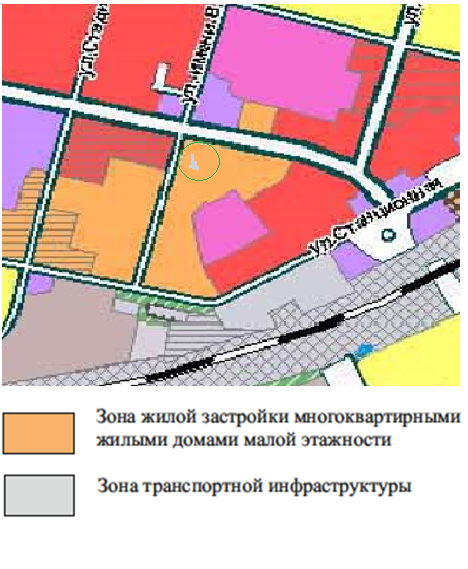 Генеральный план муниципального Асиновского городского поселенияАсиновского района Томской областиФрагмент схемы планируемого функционального зонирования территории в районе земельных участков по ул. Товарная, 5 и ул. Товарная, 7 (проектное решение)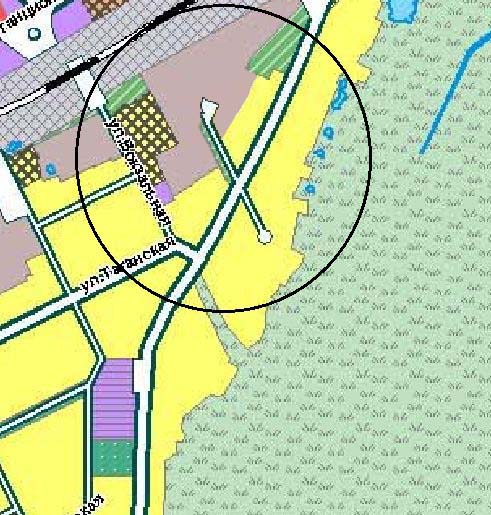 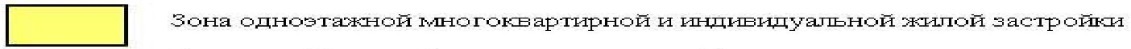 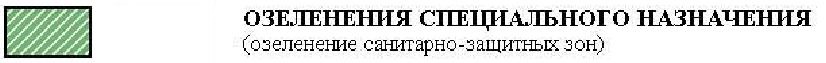 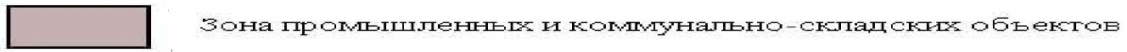 Приложение 2к решению Думы Асиновского районаот 25.01.2018 № 177    Правила землепользования и застройки  Асиновского городского поселенияАсиновского района Томской областиФрагмент карты территориального зонированияв районе многоквартирного жилого дома, расположенного по адресу:                                                                г. Асино, ул. имени Ленина, 9  (проектное решение)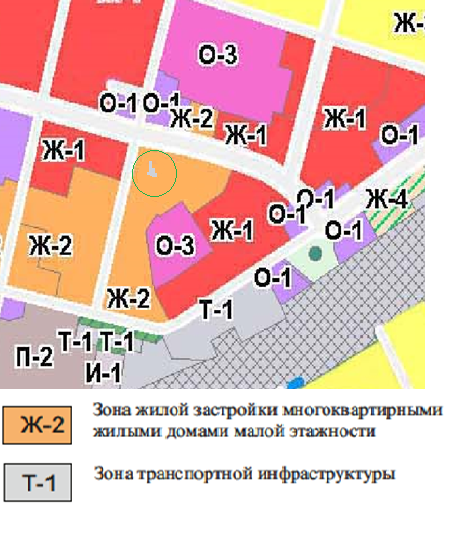 Правила землепользования и застройки  Асиновского городского поселенияАсиновского района Томской областиФрагмент карты территориального зонированияв районе земельных участков по ул. Товарная, 5 и ул. Товарная, 7  (проектное решение)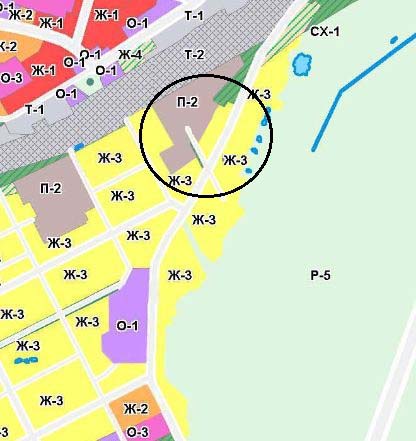 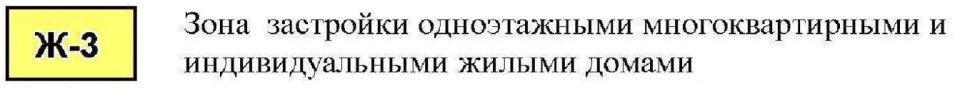 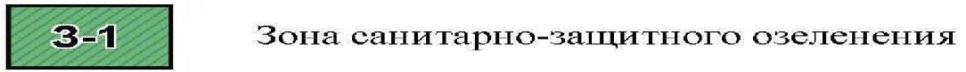 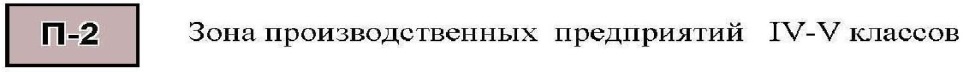 